Fyzika 8.BTepelné elektrárneTepelná elektráreňje typ elektrárne, ktorá na zabezpečenie pohybu rotora využíva silu pary. Paru získa zohrievaním vody v kotli využívaním paliva (tuhého, plynného, kapalného).Tepelné elektrárne získavajú energiu zo spaľovania buď tuhých látok (čiene a hnedé uhlie), ale aj spaľovaním odpadov či plynných látok. Druhy tepelných elektrární:Kondenzačné - zamerané na výrobu elektrickej energie Teplárne - zamerané na kombinovanú výrobu elektrickej energie a tepla Časti tepelnej elektrárne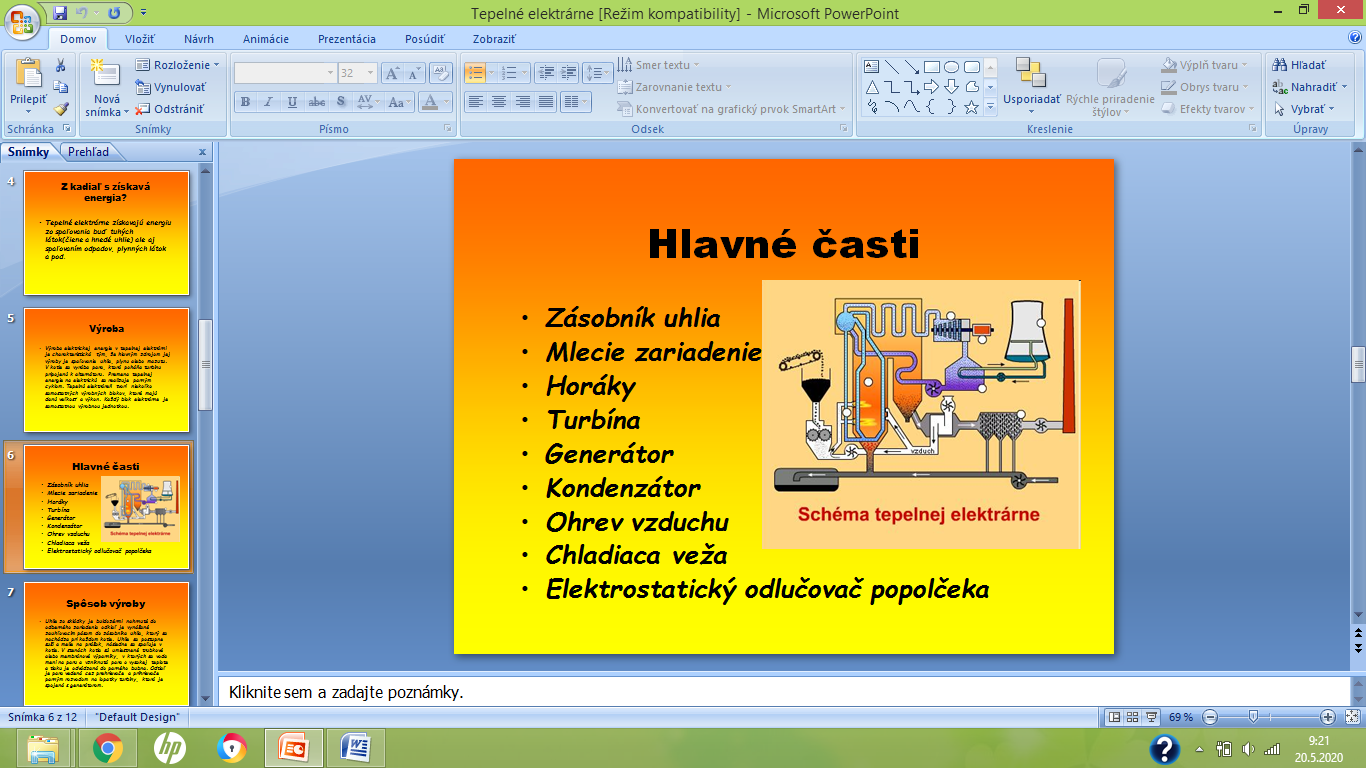 Životné prostredie a tepelné elektrárneDo ovzdušia sa zo spaľovania látok dostáva zvýšené množstvo emisií, najmä oxidy dusíky a síry.Tepelné elektrárne na SRVojanyNovákyHandlováKošiceDOMÁCA ÚLOHASpracovať na A4 informácie o jednej zo slovenských tepelných elektrární + obrázok (word, vlastná ruka)